Hővisszanyerő egység WRG20-2HCsomagolási egység: 1 darabVálaszték: 
Termékszám: 0082.0231Gyártó: MAICO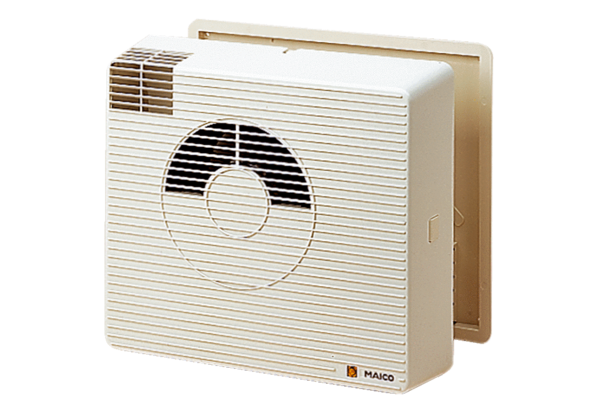 